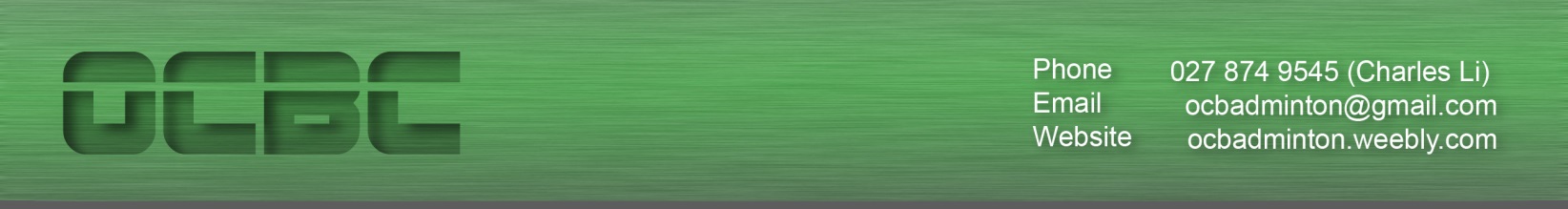 INTERSOCIETIES BADMINTON COMPETITIONInformation Sheet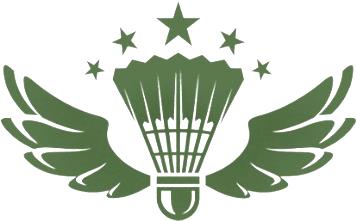 Q: Who is this competition open to?A: All OUSA affiliated clubs and societies are welcome.Q: When and where will the competition be held?A: The competition will be held from 10:00am - 4:00pm on Sunday 6 September in the MPA (top floor) at Unipol Recreation Centre.Q: How many teams can a club enter?A: As many as they like!Q: How much does it cost to play?A: Clubs must pay a $10 fee in order to enter teams. It then costs $10 per team entered thereafter.Q: Will there be any prizes?A: Yes, there will be prizes for teams which place first, second and third. The team which places first will also receive a trophy for their club!Q: What matches will be played in each tie?A: Matches will be played in this order: 1x Men’s Doubles, 1x Women’s Singles, 1x Men’s Singles, 1x Women’s Doubles, 1x Mixed Doubles.Q: I’m interested! How can I sign up?A: Great! Entry forms can be obtained from your club execs who can also help you to find team members.Q: How many people do I need to form a team?A: Each team must have a minimum 2 Males and 2 Females. The maximum for a team is 4 Males and 4 Females.Q: Can I represent more than one club?A: Sorry, you can only choose one club to represent.Q: I’m not part of a club or society – can I still participate?A: Unfortunately not. However, there are 150+ clubs and societies to choose from – why not join one today!Q: When do entries close?A: Entries close on Thursday 3 September at 10:00pm.Q: I still have another question. Who should I ask?A: If you still have unanswered questions, you can send us an email at ocbadminton@gmail.com.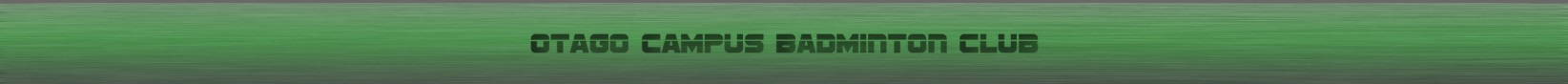 